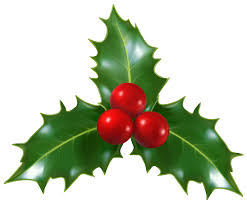 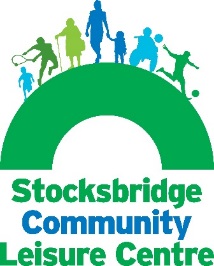 Stocksbridge Community Leisure CentreChristmas FayreSunday 24th November 201911.00 am – 4.00 pmBecoming A Stall HolderIf you would like to become a stall holder at Stocksbridge Community Leisure Centre Christmas Fayre please complete the attached form and return it along with your donation to:  Julie Martin, Assistant Centre Manager – Operations, Stocksbridge Community Leisure Centre, Moorland Drive, Stocksbridge, Sheffield, S36 1EG by Monday 18th November 2019.Table SizeTables will be provided measuring approximately 5/6ft in length, for a minimum donation of £10.00 per table.  Unfortunately access to power points cannot be provided.Promotion Of EventWe will be promoting our Christmas Fayre with an ‘SCLC Countdown To The Christmas Fayre’ promotion on our Facebook page and website.  We will be advertising the performances which we have booked on the day of the fayre, activities taking place on the day and also details of the stalls which have booked with us.  If you would to have details regarding your stall included within the promotion, including a photograph of the items which you have for sale on your stall (maximum 2 photographs per stall), please complete the promotion section on the attached booking form.SCLC Snack BarThe SCLC Snack Bar will be open from 11.00 am and will stay open throughout the day.  We will be selling hot and cold beverages, including a selection of delicious cakes, buns and snacks.Stocksbridge Community Leisure CentreA Company Limited by Guarantee with Charitable Status. Company No. 08413664 Charity No. 1153527Stocksbridge Community Leisure Centre, Moorland Drive, Stocksbridge, S36 1EGTel: (0114) 288 3792RestrictionsWe do not permit the sale of certain food items on stalls (buns, cakes and drinks).  We also restrict stall holder raffle’s and tombola’s.  If you are unsure about restrictions for any other items, please contact Julie Martin on (0114) 2883792 or email admin@stocksbridgeclc.co.uk. ArrivalWe would request that all Stallholders arrive from 9.00 am to set up their stalls which will be located in the Sports Hall, ready for the fayre to open to the public at 11.00 am.  Raffle/Tombola PrizesIf you have offered to donate a prize for our raffle or tombola, please hand this in to Reception upon arrival.Loading And Pick UpThe event finishes at 4.00 pm – we request that you do not pack away your stall until this time.  All stallholders must have vacated the Leisure Centre by 6.00 pm.EnquiriesPlease contact Julie Martin, Assistant Centre Manager - Operations on (0114) 2883792 or email admin@stocksbridgeclc.co.uk for all enquiries.We look forward to seeing you at our 7th Annual Christmas Fayre!If you are unable to make it to the Christmas Fayre, why not visit us another time and try the Gym, a Fitness Class, Swimming, Squash, Badminton, Bowling or maybe book a children’s party?  Stocksbridge Community Leisure CentreA Company Limited by Guarantee with Charitable Status. Company No. 08413664 Charity No. 1153527Stocksbridge Community Leisure Centre, Moorland Drive, Stocksbridge, S36 1EGTel: (0114) 288 3792SCLC – Christmas Fayre – Stall Application Form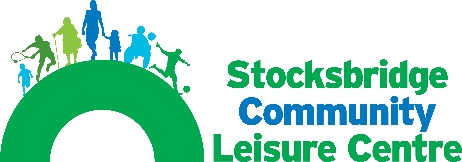 Sunday 24th November 2019 - Stocksbridge Community Leisure CentrePlease complete and return the stall application form to Julie Martin, Assistant Centre Manager – Operations, at Stocksbridge Community Leisure Centre along with your donation by 18/11/2019.Stallholders Details:Stall Details: Please briefly detail below the main products on sale on your stall.Please indicate the number of stalls you require:  ‘SCLC Countdown To The Christmas Fayre’ Promotion:Stocksbridge Community Leisure CentreA Company Limited by Guarantee with Charitable Status. Company No. 08413664 Charity No. 1153527Stocksbridge Community Leisure Centre, Moorland Drive, Stocksbridge, S36 1EGTel: (0114) 288 3792Declaration:The following conditions are subject to our market licence: All goods sold must be legal, non-counterfeit or copies, must not contain explosive materials and no live animals must be sold.I am aware of the organiser’s information and requirements in connection with this Christmas Fayre and acknowledge that I am entering a stall at my own risk. I confirm that I understand that the organiser accepts no liability to me for any loss or damage of any nature to me or my property arising out of my participation in this Christmas Fayre.Data Protection:All information supplied is stored in accordance with the General Data Protection Act and will only be used for the purpose of managing your stall booking, as well as supplying you with information which you feel will be of benefit to you.  We will not pass your details onto any third party, but will make you aware of offers from our corporate sponsors from time to time.  Please tick here if you are happy for us to contact you with information or offers, not directly related to the stall booking applied for on this form ⃝For further details of our Privacy Policy, please refer to our web site – www.stocksbridgeclc.co.ukWe look forward to seeing you at our 7th Annual Christmas Fayre!Stocksbridge Community Leisure CentreA Company Limited by Guarantee with Charitable Status. Company No. 08413664 Charity No. 1153527Stocksbridge Community Leisure Centre, Moorland Drive, Stocksbridge, S36 1EGTel: (0114) 288 3792First Name:Surname:Stall Name:Address:Address:Address:Postcode:Telephone:Email:Stall – £10.00 Minimum Donation Per Table.(Tables will be provided measuring approximately 5ft/6ft in length).Number Of Tables Required.Donation Received:          Cash:           Card:            Cheque:         (Please make cheques payable to ‘4SLC Trust’)Donation Received:          Cash:           Card:            Cheque:         (Please make cheques payable to ‘4SLC Trust’)How did you find out about the SCLC Christmas Fayre:How did you find out about the SCLC Christmas Fayre:Would you like to donate a prize to the SCLC raffle or tombola? Yes:                                NoWould you like to take part in our ‘SCLC Countdown To The Christmas Fayre’ Promotion and have details of your stall listed on our Facebook page and Website prior to the event?  (Please see further information on the stallholder information sheet).  (If you wish to take part in the promotion the details which you enter below will be posted on our Facebook and Website).Would you like to take part in our ‘SCLC Countdown To The Christmas Fayre’ Promotion and have details of your stall listed on our Facebook page and Website prior to the event?  (Please see further information on the stallholder information sheet).  (If you wish to take part in the promotion the details which you enter below will be posted on our Facebook and Website).Yes: 	       (Please complete details below)No:                           Stall Name:Please briefly detail the types of products on sale on your stall. (Please restrict the description to a maximum of 50 words).Please tick if submitting a photographto accompany your promotional text. (Maximum number of photographs 2).(Please note that the above promotion information will be displayed on our Facebook/Website pages prior to the Christmas Fayre).(Please note that the above promotion information will be displayed on our Facebook/Website pages prior to the Christmas Fayre).(Please note that the above promotion information will be displayed on our Facebook/Website pages prior to the Christmas Fayre).Signed:(If applicant is Under 16 years of age, this must be signed by a parent or guardian).Stall Holder Signature:(If applicant is Under 16 years of age, this must be signed by a parent or guardian).Date:For internal use only:For internal use only:For internal use only:For internal use only:Payment Received By:Date